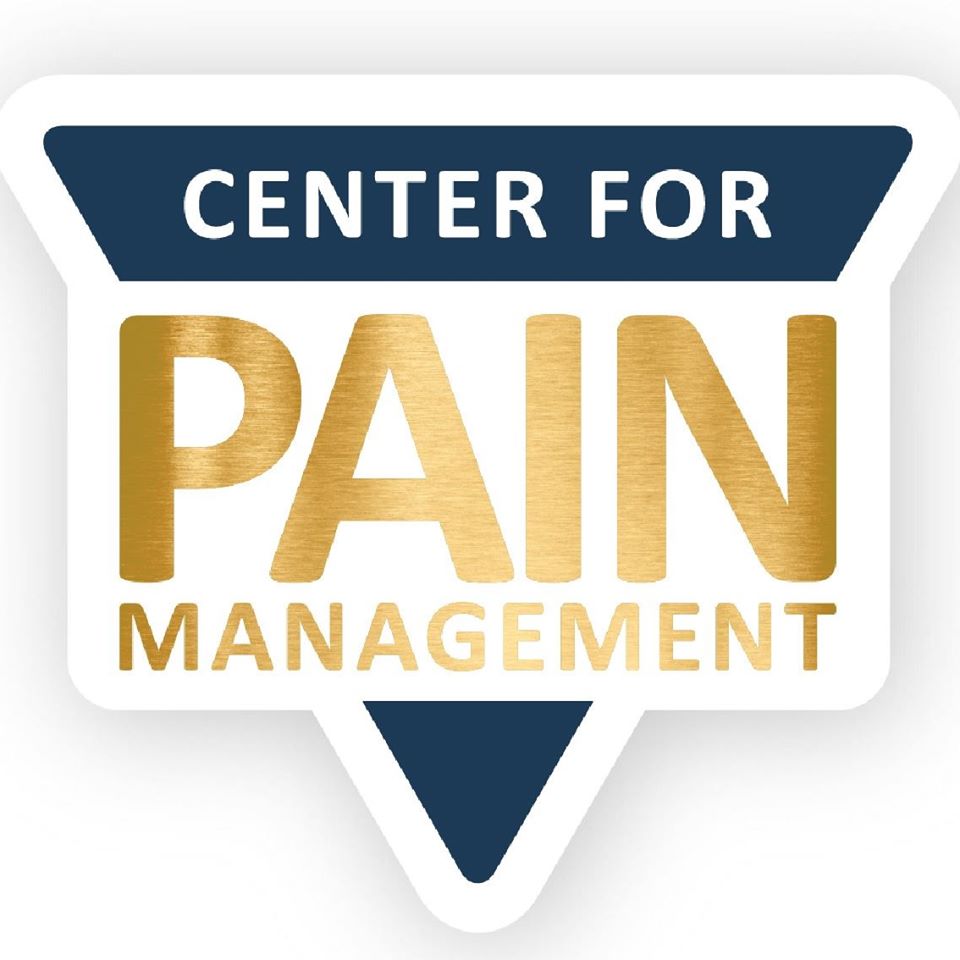 Please fax/mail this form along with recent office notes, medication list, 
all diagnostic reports, front and back of insurance card(s), and insurance referral.                 Workers’ Compensation     ( if applicable)           Motor Vehicle AccidentDATE: 				PATIENT INFORMATIONName:			DOB:		Address:			Home #: 		City/State/Zip:			Work #: 		Insurance Carrier: 		Mobile #: 	Diagnosis: 		REFERRING PHYSICIANName:			Practice:	Address:			Phone #: 		 City/State/Zip:			Fax #: 		NPI #__________________________________________    Office Contact:______________________REQUEST: 						                  EVANSVILLE             JASPER                          ROCKPORTFirst Available __________                First Available __________          First Available __________Or request: ____________                Or request: ____________           Or request: ____________Physicians are Board Certified by the American Board of Anesthesiology (ABA) with added qualifications in Pain Management 